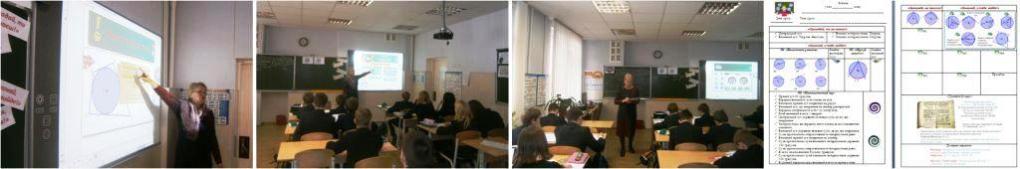 Уроки на запрошення вчителя-методиста Волошиної В.І.(Атестаційний період 2010 – 2015 р.р.)ДатаПредметКласТемаДекада, місячник, семінар…2010Математика5«Додавання та віднімання звичайних дробів»Аукціон педагогічних ідей2010Геометрія9«Розв’язування трикутників. Прикладні задачі»Методична декада «Творчість учителя на уроці: досвід і майстерність».2011Математика5«Рівняння. Розв’язування рівнянь»Декада відкритих дверей педагогів майстрів «Досвід кращих-надбання всіх»06.032012Математика5«Додавання та віднімання десяткових дробів»Місячник педагогічної майстерності13.12.2012Математика6«Кругові та стовпчасті діаграми»Декада відкритих дверей педагогів майстрів «Досвід кращих-надбання всіх»22.02.2013Геометрія8«Поняття площі многокутника. Основні властивості площі. Площа прямокутника. Площа прямокутного трикутника»Місячник методичних досягнень «Обрії майстерності»19.12.2013Математика5«Прямокутний паралелепіпед. Куб. Піраміда»Декада відкритих дверей педагогів майстрів «Досвід кращих-надбання всіх»06.03.2014Математика5«Порівняння десяткових дробів»Місячник методичних досягнень «Обрії майстерності»12.11.2014Математика6«Дії над звичайними дробами»За планом роботи атестаційної комісії25.11.2014Геометрія8«Вписані та описані чотирикутники»Декада педагогічної майстерності «Від творчої особистості до нових технологій навчання»Лютий2015Геометрія10«Ортогональне проектування»Місячник педагогічної творчості «Удосконалення уроку як засобу розвитку креативності вчителя і учня»03.02.2015Математика7-8Інтелектуальна гра «Математична карусель»За планом роботи атестаційної комісії13.01.2015Районний СЕМІНАР-ПРАКТИКУМ «Застосування програмного забезпечення SMART Notebook у рамках експерименту «Впровадження елементів дистанційного навчання у загальноосвітніх навчальних закладах міста Києва»».Районний СЕМІНАР-ПРАКТИКУМ «Застосування програмного забезпечення SMART Notebook у рамках експерименту «Впровадження елементів дистанційного навчання у загальноосвітніх навчальних закладах міста Києва»».Районний СЕМІНАР-ПРАКТИКУМ «Застосування програмного забезпечення SMART Notebook у рамках експерименту «Впровадження елементів дистанційного навчання у загальноосвітніх навчальних закладах міста Києва»».За планом роботи НМЦ Управління освіти Солом’янського району м. Києва20.01.2015Районний семінар вчителів математики ЗНЗ Солом’янського району м. Києва «Впровадження інноваційних технологій з метою організації навчально-виховного процесу. З досвіду роботи вчителів математики».Районний семінар вчителів математики ЗНЗ Солом’янського району м. Києва «Впровадження інноваційних технологій з метою організації навчально-виховного процесу. З досвіду роботи вчителів математики».Районний семінар вчителів математики ЗНЗ Солом’янського району м. Києва «Впровадження інноваційних технологій з метою організації навчально-виховного процесу. З досвіду роботи вчителів математики».За планом роботи НМЦ Управління освіти Солом’янського району м. Києва